THÔNG BÁOLịch trình tham quan khu Du lịch Bạch Mã Village nhân dịp kỷ niệm 89 năm ngày thành lập Hội LH Phụ nữ Việt Nam 20/10/2019Kính gửi:    -  Các Công đoàn Bộ phận, Tổ Công đoàn;  		        -  Các đoàn viên đã đăng ký tham gia.Theo Thông báo số 16/TB-CĐ, ngày 12/10/2019 về việc tổ chức chuyến tham quan nhân kỷ niệm 89 năm ngày thành lập Hội Liên hiệp Phụ nữ Việt Nam 20/10/1930 - 20/10/2019 cho nữ cán bộ quản lý và nữ cán bộ làm công tác Công đoàn, tại khu Du lịch Bạch Mã Village, Huế. Nay, Công đoàn Trường phối hợp với Công ty Duy Tân Travel tổ chức chuyến tham quan có lịch trình chi tiết đính kèm.Kinh phí tổ chức:1/ Trích từ kinh phí công đoàn gồm:- Vé tham quan: 100.000 đồng/ người (đối với đoàn viên công đoàn) - Phương tiện đi lại, nước uống, phí đường bộ qua hầm Hải Vân.	2/ Đoàn viên công đoàn tự thanh toán:- Ăn trưa: 150.000 đ/người	 Vậy Ban nữ công thông báo đến các đoàn viên tham gia chuyến tham quan được biết để sắp xếp thời gian theo lịch trình đã thông báo.CHƯƠNG TRÌNH THAM QUAN DU LỊCH DÀNH RIÊNG CHO CBCNV NỮ TRƯỜNG ĐẠI HỌC DUY TÂN NHÂN KỶ NIỆM NGÀY PHỤ NỮ VIỆT NAM 20/10KHU DU LỊCH BẠCH MÃ VILLAGE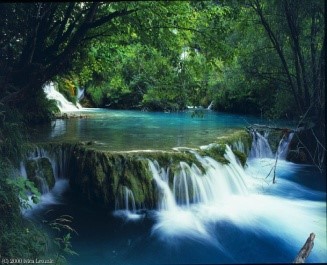 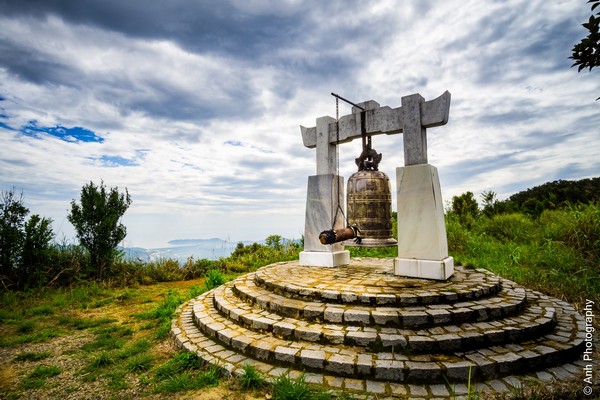 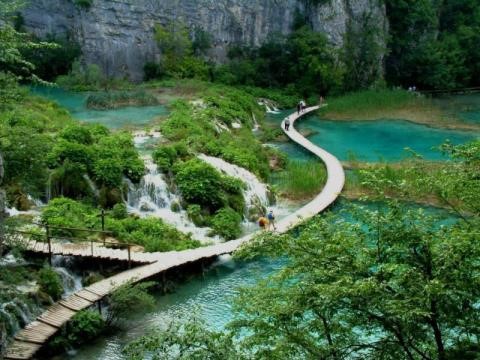 LĐLĐ THÀNH PHỐ ĐÀ NẴNGCĐ TRƯỜNG ĐH DUY TÂNSố:17/TB-CĐCỘNG HÒA XÃ HỘI CHỦ NGHĨA VIỆT NAMĐộc lập - Tự do - Hạnh phúcĐà Nẵng, ngày 17 tháng 10 năm 2019      Nơi nhận                                                             - Như trên;				              	- Lưu VP.TM BAN NỮ CÔNGTRƯỞNG BAN(Đã ký)ThS. Trương Thị HuệCHƯƠNG TRÌNH CHI TIẾTCHƯƠNG TRÌNH CHI TIẾT07h00Xe và HDV DUYTANTravel đón Quý khách tại điểm 03 Quang Trung Đà Nẵng. Khởi hành đi Rừng Quốc gia Bạch Mã, là một trong 30 vườn quốc gia trong cả nước, được thành lập để bảo tồn đa dạng sinh học về động - thực vật của khu vực chuyển tiếp giao thoa khí hậu miền Bắc, miền Nam.08h3009h30Đến Vịnh biển Lăng Cô đoàn dừng chân nghỉ ngơi, tham quan và chụp hình lưu niệm.Tiếp tục hành trìnhQuý khách bắt đầu đến  Làng Cổ Hobbit – Khu du lịch Bạch Mã village, một khu du lịch sinh thái  nằm dưới chân  dãy Bạch Mã hùng vĩ cao gần 1,500m, giữa đại ngàn của núi rừng với những ngôi  nhà cổ siêu đẹp như xứ sở thần tiên ở  Newzealand vừa mới được đi vào hoạt động của Huế. Quý khách tự do khám phá làng cổ.11h30Đến nhà hàng dùng cơm  trưa, nghỉ ngơi.13h00 Qúy khách tự do trải nghiệm: tắm suối, ngâm mình dưới dòng nước mát lành, nghỉ ngơi thư giãn, tham quan chụp hình, nhâm nhi  những tách café, lắng nghe tiếng chim hót, tiếng suối chảy róc rách để cảm nhận được cuộc sống thi vị  giữa thiên nhiên hoang sơ nơi đây.15h30Rời khu du lịch Làng Bạch Mã, trở về Đà Nẵng.Trên đường về đoàn dừng chân và tham quan cửa hàng Trúc Thời Đại, quý khách tự do mua sắm các đặc sản về tre tại vùng đất này.18h30Trả khách lại điểm đón ban đầu, chào tạm biệt đoàn, kết thúc chương trình. Hẹn gặp lại Quý khách!